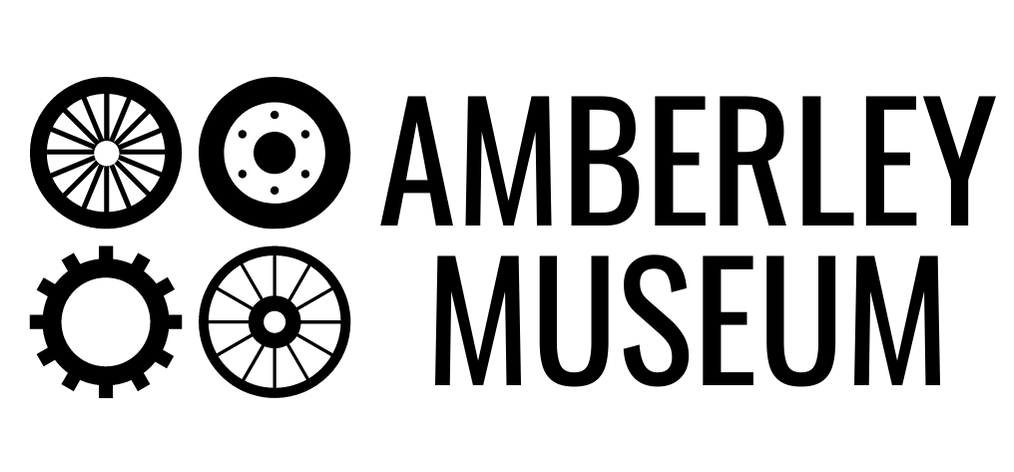 Loan box booking formLoan box booking formLoan box booking formLoan box booking formLoan box booking formLoan box booking formLoan box booking formLoan box booking formLoan box booking formLoan box booking formLoan box booking formPlease complete section 1 of this form then return via email to learning@amberleymuseum.co.uk.Your booking will be confirmed when we return this form with section 2 completed.Please complete section 1 of this form then return via email to learning@amberleymuseum.co.uk.Your booking will be confirmed when we return this form with section 2 completed.Please complete section 1 of this form then return via email to learning@amberleymuseum.co.uk.Your booking will be confirmed when we return this form with section 2 completed.Please complete section 1 of this form then return via email to learning@amberleymuseum.co.uk.Your booking will be confirmed when we return this form with section 2 completed.Please complete section 1 of this form then return via email to learning@amberleymuseum.co.uk.Your booking will be confirmed when we return this form with section 2 completed.Please complete section 1 of this form then return via email to learning@amberleymuseum.co.uk.Your booking will be confirmed when we return this form with section 2 completed.Please complete section 1 of this form then return via email to learning@amberleymuseum.co.uk.Your booking will be confirmed when we return this form with section 2 completed.Please complete section 1 of this form then return via email to learning@amberleymuseum.co.uk.Your booking will be confirmed when we return this form with section 2 completed.Please complete section 1 of this form then return via email to learning@amberleymuseum.co.uk.Your booking will be confirmed when we return this form with section 2 completed.Please complete section 1 of this form then return via email to learning@amberleymuseum.co.uk.Your booking will be confirmed when we return this form with section 2 completed.Please complete section 1 of this form then return via email to learning@amberleymuseum.co.uk.Your booking will be confirmed when we return this form with section 2 completed.Section 1 – Booking EnquirySection 1 – Booking EnquirySection 1 – Booking EnquirySection 1 – Booking EnquirySection 1 – Booking EnquirySection 1 – Booking EnquirySection 1 – Booking EnquirySection 1 – Booking EnquirySection 1 – Booking EnquirySection 1 – Booking EnquirySection 1 – Booking EnquiryContact nameContact nameEmailEmailInvoicing email (if different)Invoicing email (if different)TelephoneTelephoneOrganisation nameOrganisation nameOrganisation addressOrganisation addressDate of enquiryDate of enquiry1st choice start date1st choice start dateN.B. Boxes are quarantined between loans for at least 72 hours.N.B. Boxes are quarantined between loans for at least 72 hours.N.B. Boxes are quarantined between loans for at least 72 hours.N.B. Boxes are quarantined between loans for at least 72 hours.N.B. Boxes are quarantined between loans for at least 72 hours.N.B. Boxes are quarantined between loans for at least 72 hours.N.B. Boxes are quarantined between loans for at least 72 hours.2nd choice start date2nd choice start dateYear/age group (schools)Year/age group (schools)Number of people that will use the resource (for evaluation purposes)Number of people that will use the resource (for evaluation purposes)Number of people that will use the resource (for evaluation purposes)Number of people that will use the resource (for evaluation purposes)Which loan box would you like? (Please tick)Which loan box would you like? (Please tick)Which loan box would you like? (Please tick)Which loan box would you like? (Please tick)Which loan box would you like? (Please tick)Which loan box would you like? (Please tick)Which loan box would you like? (Please tick)Which loan box would you like? (Please tick)Which loan box would you like? (Please tick)Which loan box would you like? (Please tick)Which loan box would you like? (Please tick)SchoolsSchoolsSchoolsSchoolsSchoolsSchoolsElderly groupsElderly groupsElderly groupsElderly groupsElderly groupsCommunicationsCommunicationsCommunicationsBeauty & BoudoirBeauty & BoudoirBeauty & BoudoirBeauty & BoudoirEveryday InventionsEveryday InventionsEveryday InventionsKitchen & Medicine CabinetKitchen & Medicine CabinetKitchen & Medicine CabinetKitchen & Medicine CabinetTransportTransportTransportTransportOffice & CommemorativeOffice & CommemorativeOffice & CommemorativeOffice & CommemorativeDuration of loan (Please tick)Duration of loan (Please tick)Duration of loan (Please tick)Duration of loan (Please tick)Duration of loan (Please tick)Duration of loan (Please tick)Duration of loan (Please tick)Duration of loan (Please tick)Duration of loan (Please tick)Duration of loan (Please tick)Duration of loan (Please tick)2 weeks: £402 weeks: £402 weeks: £402 weeks: £402 weeks: £402 weeks: £402 weeks: £402 weeks: £402 weeks: £402 weeks: £404 weeks: £804 weeks: £804 weeks: £804 weeks: £804 weeks: £804 weeks: £804 weeks: £804 weeks: £804 weeks: £804 weeks: £80By committing to this loan, I agree to use the Museum’s objects in accordance with the guidance document supplied to me by email. I understand that I may be charged for any loss or damage to these objects, at the Museum’s discretion.By committing to this loan, I agree to use the Museum’s objects in accordance with the guidance document supplied to me by email. I understand that I may be charged for any loss or damage to these objects, at the Museum’s discretion.By committing to this loan, I agree to use the Museum’s objects in accordance with the guidance document supplied to me by email. I understand that I may be charged for any loss or damage to these objects, at the Museum’s discretion.By committing to this loan, I agree to use the Museum’s objects in accordance with the guidance document supplied to me by email. I understand that I may be charged for any loss or damage to these objects, at the Museum’s discretion.By committing to this loan, I agree to use the Museum’s objects in accordance with the guidance document supplied to me by email. I understand that I may be charged for any loss or damage to these objects, at the Museum’s discretion.By committing to this loan, I agree to use the Museum’s objects in accordance with the guidance document supplied to me by email. I understand that I may be charged for any loss or damage to these objects, at the Museum’s discretion.By committing to this loan, I agree to use the Museum’s objects in accordance with the guidance document supplied to me by email. I understand that I may be charged for any loss or damage to these objects, at the Museum’s discretion.By committing to this loan, I agree to use the Museum’s objects in accordance with the guidance document supplied to me by email. I understand that I may be charged for any loss or damage to these objects, at the Museum’s discretion.By committing to this loan, I agree to use the Museum’s objects in accordance with the guidance document supplied to me by email. I understand that I may be charged for any loss or damage to these objects, at the Museum’s discretion.By committing to this loan, I agree to use the Museum’s objects in accordance with the guidance document supplied to me by email. I understand that I may be charged for any loss or damage to these objects, at the Museum’s discretion.By committing to this loan, I agree to use the Museum’s objects in accordance with the guidance document supplied to me by email. I understand that I may be charged for any loss or damage to these objects, at the Museum’s discretion.SignedDateAmberley Museum will process the data provided on this form for the legitimate interest of educational bookings at the Museum, providing you with the necessary information to make the most of your visit, in compliance with GDPR regulations. This is covered by our privacy statement which is available on www.amberleymuseum.co.uk and from the Museum office.Amberley Museum will process the data provided on this form for the legitimate interest of educational bookings at the Museum, providing you with the necessary information to make the most of your visit, in compliance with GDPR regulations. This is covered by our privacy statement which is available on www.amberleymuseum.co.uk and from the Museum office.Amberley Museum will process the data provided on this form for the legitimate interest of educational bookings at the Museum, providing you with the necessary information to make the most of your visit, in compliance with GDPR regulations. This is covered by our privacy statement which is available on www.amberleymuseum.co.uk and from the Museum office.Amberley Museum will process the data provided on this form for the legitimate interest of educational bookings at the Museum, providing you with the necessary information to make the most of your visit, in compliance with GDPR regulations. This is covered by our privacy statement which is available on www.amberleymuseum.co.uk and from the Museum office.Amberley Museum will process the data provided on this form for the legitimate interest of educational bookings at the Museum, providing you with the necessary information to make the most of your visit, in compliance with GDPR regulations. This is covered by our privacy statement which is available on www.amberleymuseum.co.uk and from the Museum office.Amberley Museum will process the data provided on this form for the legitimate interest of educational bookings at the Museum, providing you with the necessary information to make the most of your visit, in compliance with GDPR regulations. This is covered by our privacy statement which is available on www.amberleymuseum.co.uk and from the Museum office.Amberley Museum will process the data provided on this form for the legitimate interest of educational bookings at the Museum, providing you with the necessary information to make the most of your visit, in compliance with GDPR regulations. This is covered by our privacy statement which is available on www.amberleymuseum.co.uk and from the Museum office.Amberley Museum will process the data provided on this form for the legitimate interest of educational bookings at the Museum, providing you with the necessary information to make the most of your visit, in compliance with GDPR regulations. This is covered by our privacy statement which is available on www.amberleymuseum.co.uk and from the Museum office.Amberley Museum will process the data provided on this form for the legitimate interest of educational bookings at the Museum, providing you with the necessary information to make the most of your visit, in compliance with GDPR regulations. This is covered by our privacy statement which is available on www.amberleymuseum.co.uk and from the Museum office.Amberley Museum will process the data provided on this form for the legitimate interest of educational bookings at the Museum, providing you with the necessary information to make the most of your visit, in compliance with GDPR regulations. This is covered by our privacy statement which is available on www.amberleymuseum.co.uk and from the Museum office.Amberley Museum will process the data provided on this form for the legitimate interest of educational bookings at the Museum, providing you with the necessary information to make the most of your visit, in compliance with GDPR regulations. This is covered by our privacy statement which is available on www.amberleymuseum.co.uk and from the Museum office.Section 3 – Out-in recordSection 3 – Out-in recordSection 3 – Out-in recordSection 3 – Out-in recordDate of pick-upSignedDate of returnSignedSection 2 – ConfirmationSection 2 – ConfirmationSection 2 – ConfirmationSection 2 – ConfirmationYour loan is confirmed for the period *** - ***.You will shortly receive an invoice for £**.**, which must be paid before collecting your box from the Museum.Please contact learning@amberleymuseum.co.uk to arrange collection and for any questions or queries.Your loan is confirmed for the period *** - ***.You will shortly receive an invoice for £**.**, which must be paid before collecting your box from the Museum.Please contact learning@amberleymuseum.co.uk to arrange collection and for any questions or queries.Your loan is confirmed for the period *** - ***.You will shortly receive an invoice for £**.**, which must be paid before collecting your box from the Museum.Please contact learning@amberleymuseum.co.uk to arrange collection and for any questions or queries.Your loan is confirmed for the period *** - ***.You will shortly receive an invoice for £**.**, which must be paid before collecting your box from the Museum.Please contact learning@amberleymuseum.co.uk to arrange collection and for any questions or queries.Signed  Date